ラジオそう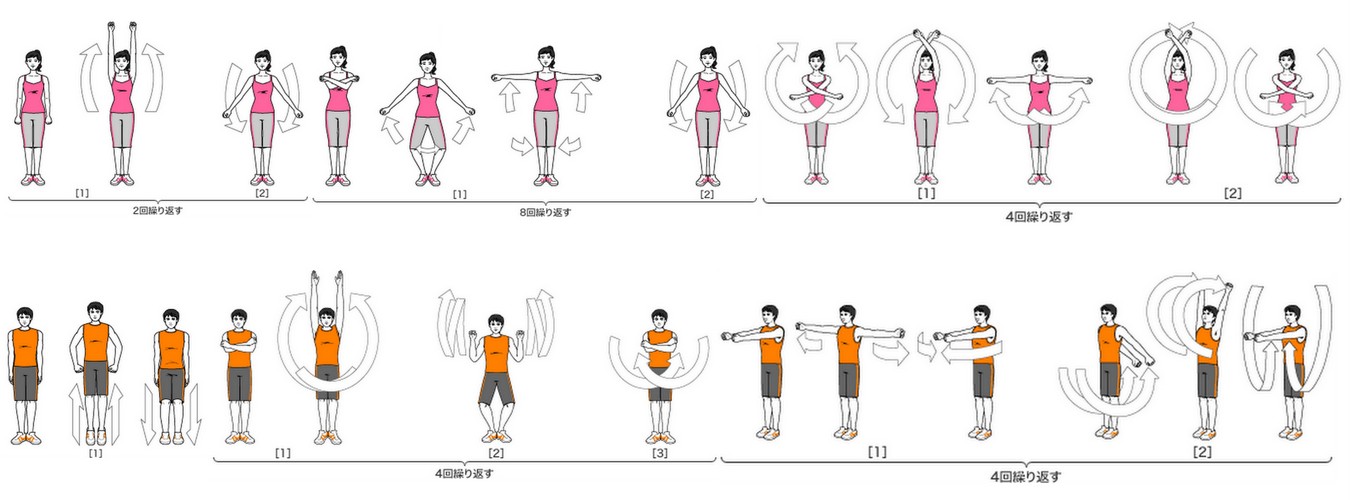 日本では、ラジオ体そうを朝やする前にするんです。ウォーミングアップのようなことで、音楽を聞きながらすることです。くのや学校でわれるんです。やってみませんか。じきをくりかえします。ほとんどの動きは、うでのウォーミングアップだけなのです。ラジオ体そうをするのがこうか的だと思いますか。では、かなりちがうんですね。欧米のやりと、日本のやり方と、どちらのが好きですか。私は、欧米のやり方の方がいいと思います！Vocabulary～前に		Before…(doing something)			くりかえす	To repeat多くの		Many						ほとんど	Most職場		Workplace					だけ		Only動き		Movement					こうか的	Effective数回		Multiple times					やり方		Way (of doing something)